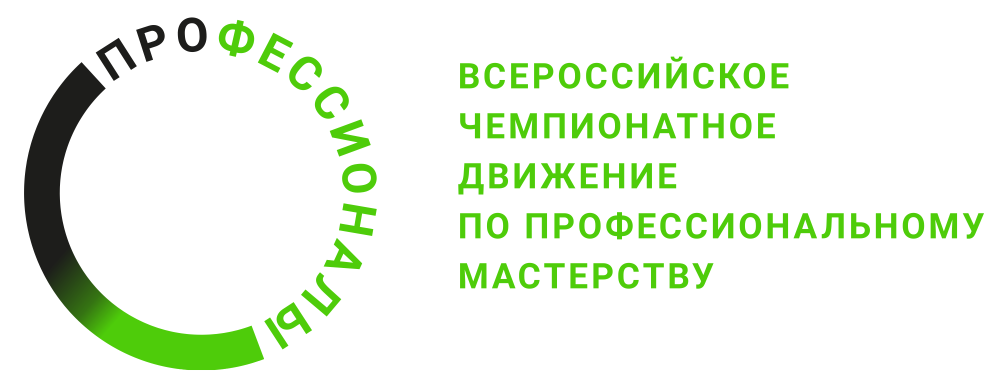 ПРОГРАММА ПРОВЕДЕНИЯРегионального этапа чемпионата Иркутской областипо компетенции «Интеллектуальные системы учета электроэнергии»
Общая информацияОбщая информацияПериод проведения25-29.02.2024Место проведения и адрес площадки664017,Иркутская область, Иркутск г., Костычева ул., д.1аФИО Главного экспертаТрофимов Владимир НиколаевичКонтакты Главного экспертаtrofimovvn@irkiek.ru+79246343120Д-2  / «24» марта 2024 г.Д-2  / «24» марта 2024 г.09:00-10:00Прибытие экспертов на площадку10:00-10:15Регистрация экспертов10:15-11.00Инструктаж по технике безопасности11:00-13:00Ознакомление с конкурсным заданием, критериями оценки, внесение изменений, распределение ролей13:00-14:00Обед13.00-17.00Приемка площадки, печать конкурсной документации, внесение критериев оценки в ЦПЧД-1  / «25» марта 2024 г.Д-1  / «25» марта 2024 г.09:00 – 10:00Прибытие экспертов и участников на площадку10:00 – 10:30Регистрация участников10:30 – 11:00Инструктаж по технике безопасности11:00 – 12.00Ознакомление с конкурсным задание12:00 – 13:00Обед13:00 – 15:00Подготовка рабочего места15:00 – 16:00Трансфер на торжественное открытие16:00 – 17:00Торжественное открытиеД1  / «26» марта 2024 г.Д1  / «26» марта 2024 г.08:30-08:45Сбор Конкурсантов и Экспертов на площадке08:45-09:30Инструктаж Участников по ОТ (подписание протокола) 09:30-13:30Выполнение конкурсного задания (Модуль А) - (4 часа)13:30-14.30Обед14:30-16:00Оценка Модуля АД2  / «27» марта 2024 г.Д2  / «27» марта 2024 г.08:30-08:45Сбор Конкурсантов и Экспертов на площадке08:45-09:30Инструктаж Участников по ОТ (подписание протокола) 09:30-12:30Выполнение конкурсного задания (Модуль Б) - (2,5 часа)12:30-13.30Обед13:30-15.00Выполнение конкурсного задания (Модуль В) - (1,5 часа)15:00-17:00Оценка Модуля Б и ВД3  / «28» марта 2024 г.Д3  / «28» марта 2024 г.08:30-08:45Сбор Конкурсантов и Экспертов на площадке08:45-09:30Инструктаж Участников по ОТ (подписание протокола) 09:30-11:00Выполнение конкурсного задания (Модуль Д) - (1,5 часа)11:30-13.00Выполнение конкурсного задания (Модуль Г) - (1,5 часа)13:00-14:00Обед14:00-15:30Выполнение конкурсного задания (Модуль Е) - (1,5 часа)15:30-18:00Оценка Модуля Г, Д, Е18:00 – 19:00Ужин19:00 – 20:00Занесение результатов в ЦПЧ.  Блокировка оценок.20:00 – 21:00Подписание протоколов, ведомостей. Формирование отчетной документации.